Government Commerce CollegeBehind Janseva Kendra, Manoharvilla Cross Road ,Nikol Naroda Road, Naroda Ahmedabad -382346Ph no: 079-22980772 EmailId:gccnaroda@gmail.com                                                                                                                                                          Date: 29/12/2023  Report of Design Thinking WorkshopA Design Thinking Workshop was organized for the college students on 29/12/23. Ms. Vidhi Bhavsar,  the Senior faculty at InnoDesk Designovation Services was the Resource Person for the workshop. Workshop aimed to provide a platform where innovations, ideas and aspirations converge. She highlighted the need of startups which is essential to challenge the status Quo. She also focused that successful statups needs to be people oriented.  In her session, she also explained the Innovation ladder, Integration of design into development process. At the end she emphasized that Design is the key strategic element in the journey of startups.  More than 150 students attended the Design Thinking Workshop  and got benefitted with her experience, knowledge and expertise on the subject.  SSIP  CoordinatorDr.  Dipti  AroraGlipmse of Workshop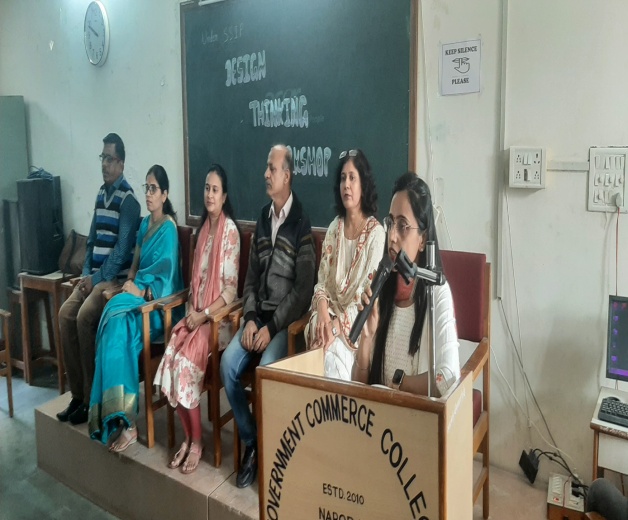 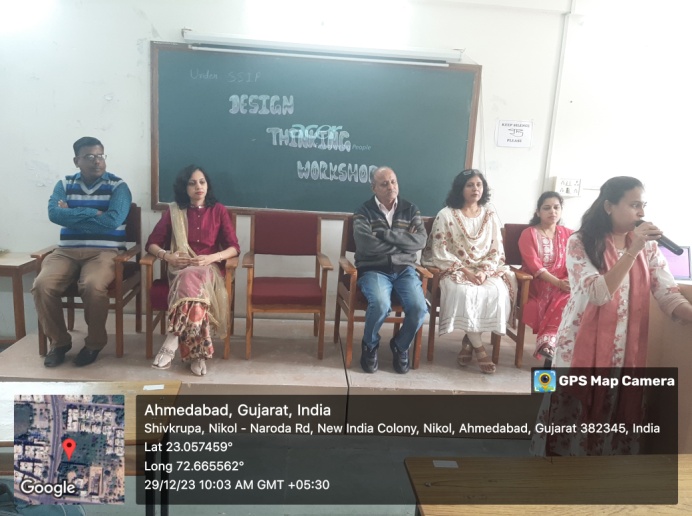 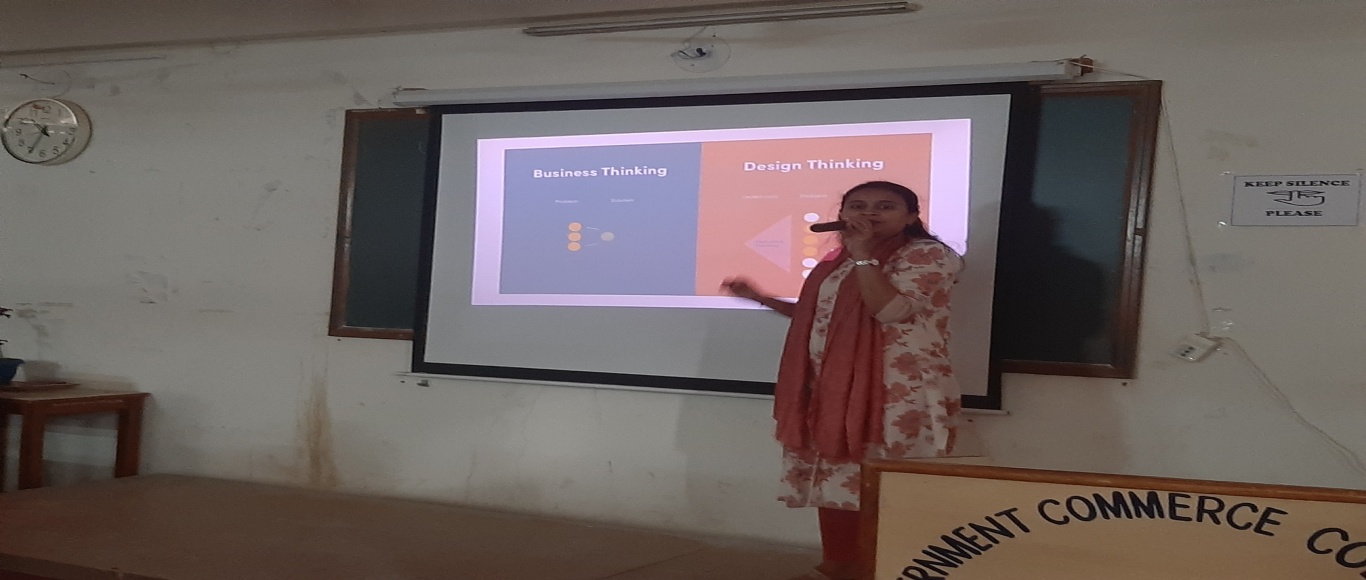 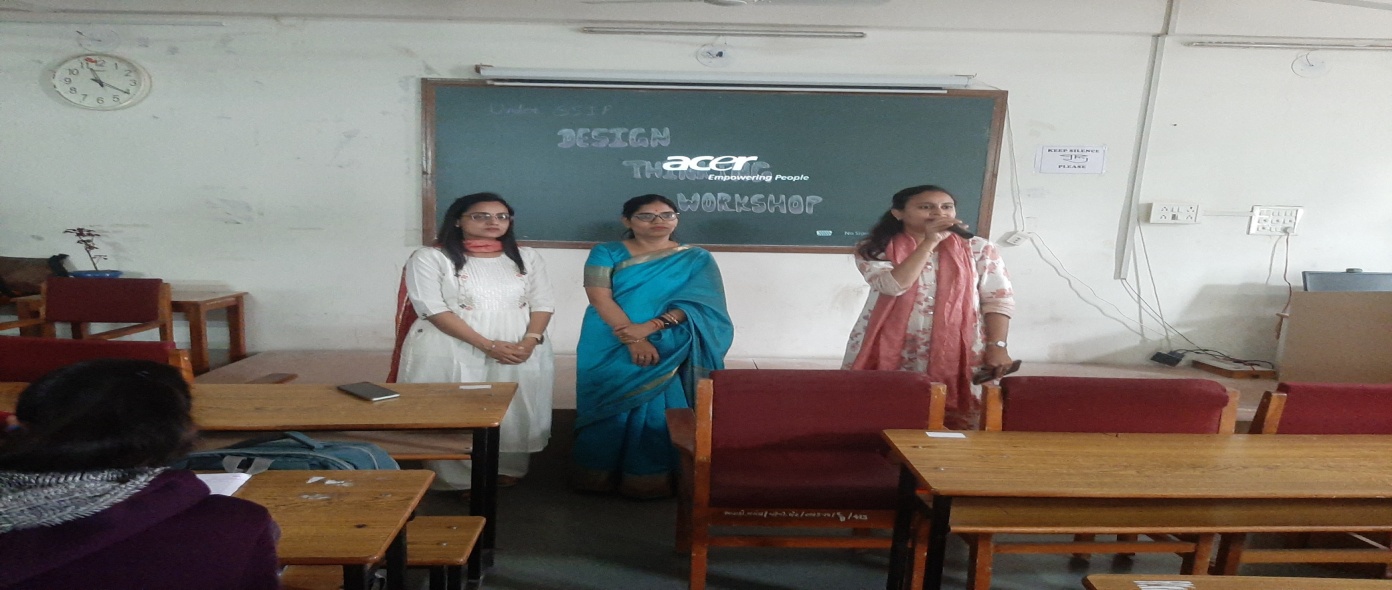 